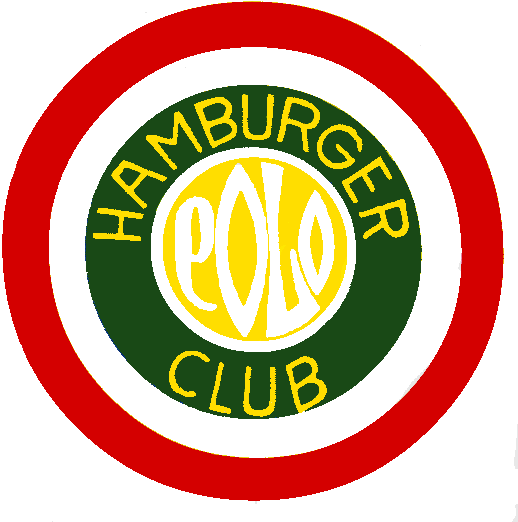 Herbstferien 2015 Tennis – Jugend – Camp IM HPCTrainingszeiten:		Samstag, 17.10. von 10 Uhr bis 12 UhrSonntag, 18.10. von 10 Uhr bis 12 UhrTeilnehmerzahl:		begrenzt auf 40 Kinder und JugendlicheKosten:			70 Euro pro Teilnehmer(Geschwisterkinder zahlen 65 Euro!)(Gäste zahlen +20 Euro Platznutzungsgebühr)Getränke, die auf dem Platz getrunken werden, sind mitzubringen!ANMELDUNGDie Anmeldung ist nur bei Zahlung der 70 Euro (bei Gästen: 90 Euro) in bar gültig. (Das Geld kann bei Wolfgang, José oder Christian abgegeben werden.)Anmeldeschluss ist am Donnerstag, den 8. 10. 2015Name_________________________________________Jahrgang____________Tel _________________ ________   Handy______________________________E-mail  ___________________________________________________________Ort, Datum_______________________  Unterschrift des Erziehungsberechtigten		_______________________________